ДОГОВОР (ПУБЛИЧНАЯ ОФЕРТА) УПЛАТЫ ЧЛЕНСКИХ ВЗНОСОВ ДЛЯ ЮРИДИЧЕСКИХ ЛИЦг. Москва                                                                                                                             21 января 2019 г.1. Условия публичной оферты о заключении договора уплаты членских взносов.1.1. Настоящая публичная оферта о заключении договора уплаты членских взносов (далее - Оферта) является предложением Ассоциации «Ассоциация образовательных организаций, реализующих образовательные программы среднего профессионального образования по укрупнённой группе профессий и специальностей 44.00.00 «Образование и педагогические науки» (далее – Ассоциация) заключить с юридическим лицом, которое отзовется на Оферту (далее – Плательщик), договор уплаты членских взносов (далее – Договор), на условиях, предусмотренных ниже.1.2. Оферта является публичной офертой в соответствии с п. 2 ст. 437 Гражданского кодекса Российской Федерации.1.3. Оферта вступает в силу со дня, следующего за днем ее размещения на сайте Ассоциации в сети Интернет по адресу: http://www.ped-association.ru/.1.4. Оферта действует бессрочно. Ассоциация вправе отменить Оферту в любое время без объяснения причин. В Оферту могут быть внесены изменения и дополнения, которые вступают в силу со дня, следующего за днем их размещения на сайте Ассоциации с сети Интернет. Недействительность одного или нескольких условий Оферты не влечет недействительности всех остальных условий Оферты.1.5. Не вступая в противоречие с условиями Оферты, по письменному требованию Плательщика Ассоциация может оформить печатную версию Оферты с подписями Сторон, равному по юридической силе настоящему публичному Договору-Оферте. Письменным требованием Плательщика о подписании бумажного экземпляра настоящей Оферты считается отправка электронного письма на электронный адрес Ассоциации mail@ped-association.ru, выражающего желание получить печатную версию Оферты, содержащего реквизиты Плательщика, контактный телефон и адрес доставки Договора-Оферты. 1.6. Местом размещения Оферты и местом заключения договора считается город Москва, Российская Федерация.1.7. Настоящая Оферта регулируется и толкуется в соответствии с законодательством Российской Федерации.2. Условия Договора2.1. Плательщик уплачивает в собственность Ассоциации вступительный взнос в размере 10 000 (Десять тысяч) руб. 00 коп., НДС не облагается на основании гл.26.2 НК РФ ч.2, ст.346.11.2.2. Размер регулярных взносов Члена Ассоциации определяется решением Общего собрания Членов Ассоциации. Регулярные членские взносы вносятся Плательщиком ежегодно и уплачиваются не позднее 10 февраля года, за который уплачиваются.2.3. Порядок заключения Договора2.3.1. Договор заключается путем акцепта Оферты Плательщиком.2.3.2 Оферта может быть акцептована Плательщиком путем подачи юридическим лицом заявления о приёме в Ассоциацию и внесения им вступительного взноса в пользу Ассоциации либо путём перечисления Плательщиком денежных средств по реквизитам Ассоциации, указанным в разделе 4 Оферты, с указанием в качестве назначения платежа «вступительный  взнос в Ассоциацию по договору Оферты от 21.01.2019», либо путём перечисления Плательщиком денежных средств по счету, форма которого является Приложением №1 к настоящей Оферте.2.3.3. Совершение Плательщиком действий, предусмотренных п. 2.3.2 Оферты, считается акцептом Оферты в соответствии с ч. 3 ст. 438 Гражданского кодекса Российской Федерации.2.3.4. Датой акцепта Оферты и, соответственно, датой заключения Договора является дата поступления денежных средств от Плательщика на счет Ассоциации.3. Прочие условия3.1. Ассоциация вправе в любое время до платежа и после платежа в течение 30 дней от него отказаться. В случае отказа от приема платежа после получения средств Ассоциация возвращает платеж в течение 5 дней после принятия решения об отказе. В этом случае настоящий договор считается расторгнутым с момента принятия решения Ассоциации об отказе. В случае невозможности вернуть платеж Плательщику денежные средства остаются в распоряжении Ассоциации.3.2. Совершая действия, предусмотренные данной Офертой, Плательщик подтверждает, что ознакомлен с условиями и текстом настоящей Оферты, целями деятельности Ассоциации и Уставом Ассоциации, Положением о членстве в Ассоциации осознает значение своих действий, имеет полное право на их совершение и полностью принимает условия настоящей Оферты.3.3. Соглашаясь с договором оферты, Плательщик дает свое согласие на членство в Ассоциации, получение информационных рассылок от Ассоциации, от которых Плательщик может отказаться в любой момент.3.4. В части не урегулированной офертой, стороны руководствуются Уставом Ассоциации, Положениями Ассоциации, дополнительными договорами о внесении целевых взносов добровольных имущественных взносов и пожертвований и другими соглашениями.4. Адреса и банковские реквизиты Приложение № 1к Публичной оферте о заключении договора уплаты членских взносовдля юридических лиц от 21 января 2019 годаФОРМА СЧЕТАдля оплаты вступительного взноса в пользу Ассоциации «Ассоциация образовательных организаций, реализующих образовательные программы среднего профессионального образования по укрупненной группе профессий и специальностей 44.00.00 «Образование и педагогические науки»» по Публичной оферте о заключении договора уплаты членских взносов для юридических лиц от 21 января 2019 годаСЧЕТ № __ от ___ ___________  г.Заказчик: _______Ассоциация педагогических колледжей «АПК»________________________Плательщик: ___________________________________________________________________  Всего наименований 1, на сумму 10 000,00 р. Десять тысяч рублей 00 копеекНДС не облагается на основании гл.26.2 НК РФ ч.2, ст.346.11.Ассоциация:Ассоциация «Ассоциация образовательных организаций, реализующих образовательные программы среднего профессионального образования по укрупненной группе профессий и специальностей 44.00.00 «Образование и педагогические науки»Адрес:Адрес: 105082, г. Москва, Рубцовская наб., д. 3, стр. 3, пом. I, ком. 25ИНН:ИНН: 9701123208КПП:КПП: 770101001ОГРН:ОГРН: 1187700018769Расчетный счет:Расчетный счет: 40703810138000012539в ПАО Сбербанк г. МоскваБИКБИК 044525225Корреспондентский счет:Корреспондентский счет: 30101810400000000225Директор_________________Ассоциация «Ассоциация образовательных организаций, реализующих образовательные программы среднего профессионального образования по укрупненной группе профессий и специальностей 44.00.00 «Образование и педагогические науки»»Адрес: 105082, г. Москва, Рубцовская наб., д. 3, стр. 3, пом. I, ком. 25Телефон: 8 (499) 288-06-98E-mail: mail@ped-association.ru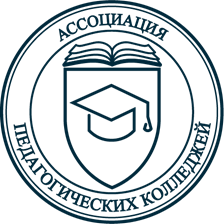 ИНН 9701123208КПП 770101001 Сч. №40703810138000012539Получатель:Получатель:Сч. №40703810138000012539Ассоциация педагогических колледжей «АПК»Ассоциация педагогических колледжей «АПК»Сч. №40703810138000012539Банк получателя:Банк получателя:БИК044525225ПАО Сбербанк г. МоскваПАО Сбербанк г. МоскваСч. №30101810400000000225№Наименование товараКоличество (шт)ЦенаСумма1Оплата членского взноса в Ассоциацию педагогических колледжей «АПК» по Публичной оферте о заключении договора уплаты членских взносов для юридических лиц от 21 января 2019 года110 000,0010 000,00Без налога (НДС)Без налога (НДС)Без налога (НДС)Без налога (НДС)—Итого:Итого:Итого:Итого:10 000,00Исполнительный директорЧижов А.ВАссоциация педагогических колледжей «АПК»